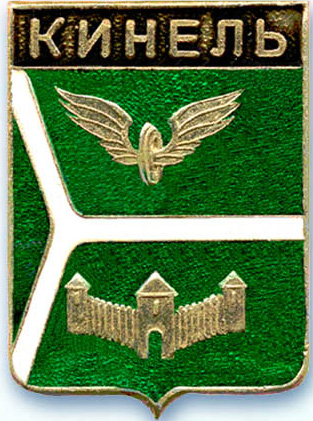 ДУМА ГОРОДСКОГО ОКРУГА КИНЕЛЬ САМАРСКОЙ ОБЛАСТИ. Кинель ул. Мира, 42а                                          тел. 2-19-60, 2-18-80« 26 » ноября  2020 года                                                                             №  17РЕШЕНИЕО внесении изменений в Порядок формирования, ведения и обязательного опубликования перечня муниципального имущества свободного от прав третьих лиц (за исключением права хозяйственного ведения, права оперативного управления, а также имущественных прав субъектов малого и среднего предпринимательства) предусмотренного частью 4 статьи 18 Федерального закона «О развитии малого и среднего предпринимательства в Российской Федерации», утвержденного решением Думы городского округа Кинель Самарской области от 29 мая 2009г. № 667 (с изменениями от 30 марта 2017 г., 28 марта 2019г.)В соответствии с Федеральным законом от 8 июня 2020 г. № 169-ФЗ
«О внесении изменений в Федеральный закон «О развитии малого и среднего предпринимательства в Российской Федерации» и статьи 1 и 2 Федерального закона «О внесении изменений в Федеральный закон «О развитии малого и среднего предпринимательства в Российской Федерации» в целях формирования единого реестра субъектов малого и среднего предпринимательства - получателей поддержки», руководствуясь Уставом городского округа Кинель Самарской области, Дума городского округа Кинель Самарской областиР Е Ш И Л А:1. Внести в Порядок формирования, ведения и обязательного опубликования перечня муниципального имущества свободного от прав третьих лиц (за исключением права хозяйственного ведения, права оперативного управления, а также имущественных прав субъектов малого и среднего предпринимательства) предусмотренного частью 4 статьи 18 Федерального закона «О развитии малого и среднего предпринимательства в Российской Федерации», утвержденного решением Думы городского округа Кинель Самарской области от 29 мая 2009г. № 667 (с изменениями от 30 марта 2017 г., 28 марта 2019г.) следующие изменения:1.1. В преамбуле после слов «образующим инфраструктуру поддержки субъектов малого и среднего предпринимательства» дополнить словами: «, физическим лицам, не являющимся индивидуальными предпринимателями и применяющим специальный налоговый режим «Налог на профессиональный доход» (далее – физические лица, применяющие специальный налоговый режим)»;1.2. В пункте 2 абзац первый после слов «образующим инфраструктуру поддержки субъектов малого и среднего предпринимательства» дополнить словами: «, физических лиц, применяющих, специальный налоговый режим»; 1.3. В пункте 5 абзац первый изложить в следующей редакции: «Уполномоченный орган вправе исключить сведения о муниципальном имуществе из перечня, если в течение 2 лет со дня включения сведений о муниципальном имуществе в перечень в отношении такого имущества от субъектов малого и среднего предпринимательства, организаций, образующих инфраструктуру поддержки субъектов малого и среднего предпринимательства или физических лиц, применяющих, специальный налоговый режим, не поступило:».2. Официально опубликовать настоящее решение.3. Настоящее решение вступает в силу на следующий день после дня его официального опубликования.4. Контроль за выполнением настоящего решения возложить на постоянную комиссию по вопросам местного самоуправления Думы городского округа Кинель Самарской области (Шемшур В.А.).Председатель Думы городского округа Кинель Самарской области                                               А.А. Санин Глава городского округа Кинель Самарской области                                                                         В.А. Чихирев